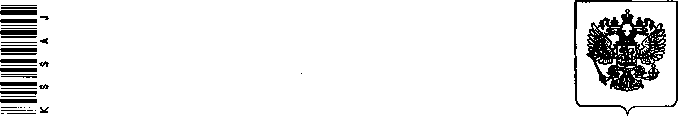 Министерство просвещения Российской Федерации (МИНПРОСВЕЩЕНИЯ РОССИИ)ПРИКАЗ«___» ______ 2019 г.                                                                                                       № ____МоскваОб утверждении Типового положения об учебно-методических объединениях в системе среднего профессионального образованияВ соответствии с частью 3 статьи 19 Федерального закона от 29 декабря 2012 г. № 273-ФЗ «Об образовании в Российской Федерации» (Собрание законодательства Российской Федерации, 2012, № 53, ст. 7598; 2013, № 19, ст. 2326; № 23, ст. 2878; № 27, ст. 3462; № 30, ст. 4036; № 48, ст. 6165; 2014, № 6, ст. 562, ст. 566; № 19, ст. 2289; № 22, ст. 2769; № 23, ст. 2933; № 26, ст. 3388; № 30, ст. 4263; 2015, № 1, ст. 42, ст. 53, ст. 72; № 14, ст. 2008; № 27, ст. 3951, ст. 3989; № 29, ст. 4364; № 44, ст. 6048; № 51, ст. 7241; 2016, № 1, ст. 78, ст. 72; № 10, ст. 1320; № 23, ст. 3290, ст. 3289; № 27, ст. 4245, ст. 4246, ст. 4241, ст. 4240, ст. 4239; 2017, № 18, ст. 2670; № 9, ст. 1282; № 27, ст. 3953, ст. 3945; № 28, ст. 4152; № 32, ст. 5110, ст. 5122; официальный интернет-портал правовой информации (www.pravo.gov.ru), 8 августа 2018 г., № 102162745) и подпунктом 4.2.10 Положения                         о Министерстве просвещения Российской Федерации, утвержденного постановлением Правительства Российской Федерации от 28 июля 2018 г. № 884 (Собрание законодательства Российской Федерации, 2018, № 32, ст. 5343, № 36, ст. 5634), п р и к а з ы в а ю:1. Утвердить прилагаемое Типовое положение об учебно-методических объединениях в системе среднего профессионального образования.2. Признать утратившим силу приказы Министерства образования и науки Российской Федерации:от 16 июля 2015 г. № 726 «Об утверждении Типового положения об учебно-методических объединениях в системе среднего профессионального образования»  (зарегистрирован Министерством юстиции Российской Федерации 7 августа 2015 г., регистрационный  № 38410);от 18 августа 2016 г. № 1060 «О внесении изменений в Типовое положение                      об учебно-методических объединениях в системе среднего профессионального образования, утвержденное приказом Министерства образования и науки                        Российской Федерации от 16 июля 2015 г. № 726» (зарегистрирован Министерством юстиции Российской Федерации 2 сентября 2016 г., регистрационный № 43548).Министр                                                                                                                   О. Ю. ВасильеваПриложениеУТВЕРЖДЕНО                                                                    приказом Министерства просвещенияРоссийской Федерации                                                                        от «___» _________ 201_ г. № _____ТИПОВОЕ ПОЛОЖЕНИЕоб учебно-методических объединениях в системе среднего профессионального образованияОбщие положенияНастоящее Типовое положение об учебно-методических объединениях в системе среднего профессионального образования (далее – Типовое положение) определяет порядок создания и организации деятельности учебно-методических объединений в системе среднего профессионального образования (далее – учебно-методические объединения), управления ими, а также основные направления деятельности учебно-методических объединений.С учетом части 2 статьи 19 Федерального закона от 29 декабря 2012 г. № 273-ФЗ «Об образовании в Российской Федерации» учебно-методические объединения создаются в целях участия педагогических, научных работников, представителей работодателей в разработке федеральных государственных образовательных стандартов среднего профессионального образования (далее – федеральные государственные образовательные стандарты), примерных образовательных программ среднего профессионального образования (далее – примерные программы), координации действий организаций, осуществляющих образовательную деятельность по образовательным программам среднего профессионального образования, в обеспечении качества и развития содержания среднего профессионального образования.Учебно-методические объединения могут создаваться по укрупненным группам профессий, специальностей, а также по нескольким укрупненным группам профессий, специальностей  (далее – укрупненная группа). Наименование указанной укрупненной группы включается в наименование учебно-методического объединения.Учебно-методические объединения создаются федеральными органами исполнительной власти (далее – федеральные учебно-методические объединения) и органами исполнительной власти субъектов Российской Федерации, осуществляющими государственное управление в сфере образования (далее – региональные учебно-методические объединения; далее вместе – органы власти), и осуществляют свою деятельность в соответствии с положениями, утвержденными этими органами власти.	Учебно-методические объединения могут быть созданы:	без образования юридического лица;	на базе образовательной организации;	с образованием юридического лица, являющегося некоммерческой организацией, в следующих организационно-правовых формах:	ассоциация (союз);общественная организация;учреждение;автономная некоммерческая организация.Положение об учебно-методическом объединении утверждается председателем учебно-методического объединения по согласованию с органом власти (органами власти).Федеральные учебно-методические объединения создаются:Министерством просвещения Российской Федерации (далее – Минпросвещения России);иными заинтересованными федеральными органами исполнительной власти в соответствии с установленной сферой деятельности указанных федеральных органов (при необходимости).Федеральные учебно-методические объединения могут быть созданы совместно несколькими федеральными органами исполнительной власти.6.	Региональные учебно-методические объединения создаются органами исполнительной власти субъектов Российской Федерации, осуществляющими государственное управление в сфере образования (при необходимости).II.	Организация деятельности учебно-методических объединений и управление имиОрганом власти (органами власти) определяется председатель учебно-методического объединения. В целях определения председателя учебно-методического объединения органом власти (органами власти) создается комиссия по отбору претендентов на назначение председателя  учебно-методического объединения,  утверждается ее состав  и положение о ее работе.	Предложение по кандидатуре председателя учебно-методического объединения вносится в орган власти (органы власти) комиссией по отбору претендентов на назначение председателя учебно-методического объединения.	Состав учебно-методического объединения формирует и утверждает председатель учебно-методического объединения. В состав учебно-методических объединений на добровольных началах входят педагогические работники, научные работники и другие работники организаций, осуществляющих образовательную деятельность по образовательным программам среднего профессионального образования, и иных организаций, действующих в системе среднего профессионального образования (далее – члены учебно-методического объединения), в том числе представители работодателей.Руководство деятельностью учебно-методического объединения осуществляет председатель учебно-методического объединения. Председатель учебно-методического объединения может иметь заместителя (заместителей).11.	Председатель учебно-методического объединения осуществляет общее руководство деятельностью учебно-методического объединения и представляет его по вопросам, относящимся к сфере деятельности учебно-методического объединения, в органах государственной власти Российской Федерации, в государственных и общественных организациях.12.	Срок полномочий председателя и членов учебно-методического объединения составляет 5 лет. По истечении срока полномочий председателя и членов учебно-методического объединения формирование председателя и членов учебно-методического объединения осуществляется в установленном настоящим Типовым положением порядке.13.	В случаях добровольного сложения полномочий председателем учебно-методического объединения, невозможности осуществлять полномочия председателя учебно-методического объединения в связи с нетрудоспособностью,  а также утраты доверия к председателю учебно-методического объединения в установленном настоящим Типовым положением порядке определяется новый председатель учебно-методического объединения.Досрочное сложение полномочий председателя учебно-методического объединения возможно в случаях: систематического непосещения председателем учебно-методического объединения заседаний (более 3-х раз подряд, несвязанных с временной нетрудоспособностью), нарушением действующего законодательства при выполнении направлений деятельности учебно-методического объединения.14. Учебно-методическое объединение принимает решения на своих заседаниях, которые проводятся не реже одного раза в шесть месяцев. Заседание учебно-методического объединения правомочно, если в его работе участвуют более двух третей его членов. Решения принимаются открытым голосованием простым большинством голосов членов учебно-методического объединения, участвующих в его заседании. В случае равенства голосов решающим является голос председателя учебно-методического объединения (в случае его временного отсутствия заместителя председателя учебно-методического объединения), принимающего участие в заседании. Допускается дистанционное участие членов учебно-методического объединения в  заседании с использованием систем видеоконференцсвязи, через сеть Интернет.15.	В работе учебно-методического объединения могут принимать участие приглашенные представители органов государственной власти, юридические и физические лица, а также иностранные юридические лица и иностранные граждане.Учебно-методическим объединением при необходимости создаются советы, секции, рабочие группы, отделения:по видам образовательных программ среднего профессионального образования;по образовательным программам среднего профессионального образования, реализуемым федеральными государственными образовательными организациями, находящимися в ведении федеральных государственных органов, указанных в части 1 статьи 81 Федерального закона от 29 декабря 2012 г. № 273-Ф3 «Об образовании в Российской Федерации»; по обеспечению деятельности учебно-методического объединения в отдельных субъектах Российской Федерации;между учебно-методическими объединениями.Учебно-методическим объединением создается специализированный совет по образовательным программам среднего профессионального образования, содержащим сведения, составляющие государственную тайну или служебную информацию ограниченного распространения (при необходимости).III.	Основные направления деятельности и права учебно-методических объединений17.	Учебно-методическое объединение в целях обеспечения своей деятельности имеет право в соответствии с законодательством Российской Федерации:вносить в органы государственной власти предложения по вопросам государственной политики и нормативного правового регулирования в сфере среднего профессионального образования, содержания среднего профессионального образования, кадрового, учебно-методического и материально-технического обеспечения образовательного процесса;распространять информацию о своей деятельности;проводить конференции, семинары, совещания и иные мероприятия по вопросам совершенствования системы образования;оказывать информационные, консультационные и экспертные услуги, а также создавать и распространять информационные ресурсы, учебно-методические материалы, печатные издания в сфере своей деятельности, в том числе на платной основе;представлять членов учебно-методического объединения для награждения  органом  власти (органами власти).Основными направлениями деятельности учебно-методических объединений являются:а) в части федеральных государственных образовательных стандартов среднего профессионального образования:подготовка предложений в Минпросвещения России по проектам федеральных государственных образовательных стандартов среднего профессионального образования;участие в разработке проектов федеральных государственных образовательных стандартов среднего профессионального образования;осуществление методического сопровождения реализации федеральных государственных образовательных стандартов среднего профессионального образования;подготовка предложений по оптимизации перечня профессий, специальностей среднего профессионального образования;б) в части примерных программ:организация разработки и проведения экспертизы проектов примерных программ;взаимодействие с федеральными органами исполнительной власти, религиозными организациями или централизованными религиозными организациями при организации разработки и проведения экспертизы примерных программ;направление примерной программы по результатам экспертизы в реестр примерных основных образовательных программ;в) в части обеспечения качества и развития содержания среднего профессионального образования:проведение мониторинга реализации федеральных государственных образовательных стандартов по результатам государственной аккредитации образовательной деятельности, государственного контроля (надзора) в сфере образования;обеспечение научно-методического и учебно-методического сопровождения разработки и реализации образовательных программ среднего профессионального образования;участие в разработке совместно с объединениями работодателей фондов оценочных средств для оценки знаний, умений, навыков и уровня сформированности компетенций обучающихся;участие в независимой оценке качества образования и профессионально-общественной аккредитации;г) в части профессионального совершенствования деятельности научно-педагогических работников:участие в разработке программ повышения квалификации и профессиональной переподготовки;участие в разработке профессиональных стандартов. 19.	Учебно-методическое объединение направляет ежегодно, не позднее 1 февраля, отчет о своей деятельности за предшествующий календарный год в создавший его орган власти (органы власти) и Координационный совет по среднему профессиональному образованию, а также направляет иную информацию о своей деятельности по запросу указанного органа власти (органов власти) или Координационного совета по среднему профессиональному образованию.